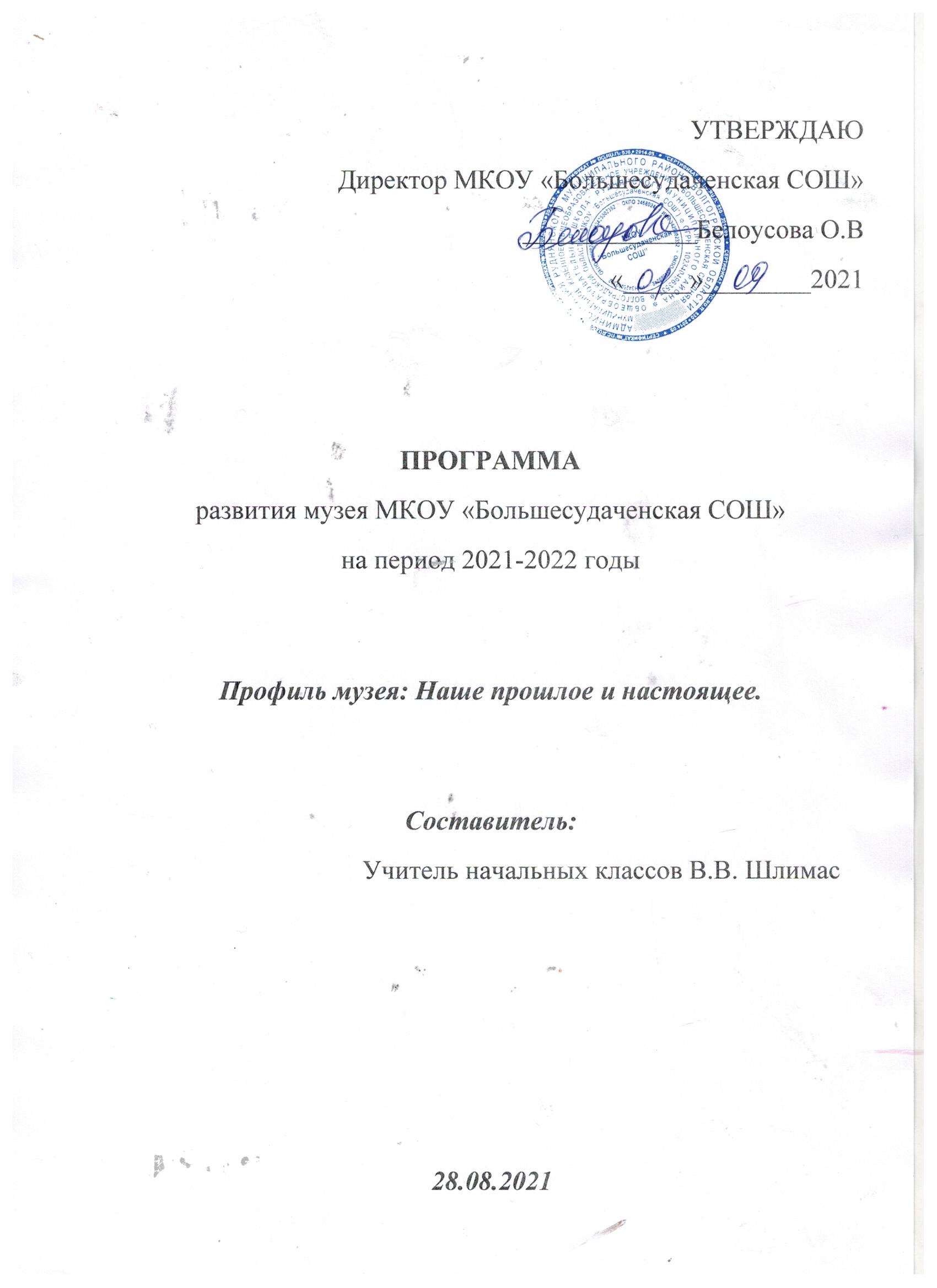 Пояснительная запискаМузей - специфический институт науки, культуры и образования. Он призван выполнять свои, присущие только ему функции. К исторически сложившимся социальным функциям музея относят функцию документирования и образовательно-воспитательную. Другими функциями музея являются исследовательская, охранная, коммуникативная, профориентационная и др.Школьный музей - одна из форм дополнительного образования в условиях общеобразовательного учреждения. Одним из направлений деятельности музея - моделирование социокультурного системного развития образовательного учреждения. Школьный музей расширяет это пространство в процессе организации своей работы, которая способствует развитию сотворчества, активности, самостоятельности учащихся в процессе сбора, исследования, обработки, оформления и пропаганды военно-исторических материалов, имеющих воспитательную и научно-познавательную ценность.
Школьный музей призван способствовать формированию гражданско-патриотических качеств, расширению кругозора и воспитанию познавательных интересов и способностей, овладению учебно-практическими навыками поисковой, исследовательской деятельности, служить целям совершенствования образовательного процесса средствами дополнительного образования.Программа развития школьного музея разработана с учетом воспитательной стратегии школы на основе анализа школьных программ основного и дополнительного образования.Актуальность программыВоспитание патриотизма – это воспитание любви к Отечеству, преданности ему, гордости за его прошлое и настоящее. Но это невозможно без создания системы по формированию интереса к истории своей страны и не просто интереса, а познавательной деятельности. Центром реализации такой системы становится школьный музей, который является незаменимым помощником школ в патриотическом воспитании подрастающих граждан страны, так как решает задачи формирования нравственно-патриотического сознания. Для успешного воспитания в нашем обществе ПАТРИОТА и ГРАЖДАНИНА своего Отечества необходима организация направленной деятельности по сохранению и приобретению современной молодежью знаний и представлений о прошлом нашей Родины, об исторических путях развития российского общества, сведения о своей Малой Родине, о своем крае. А эти задачи призван решать в первую очередь школьный музей. Музей создает особые условия для воздействия на интеллектуально-волевые и эмоциональные процессы личности ребенка, а каждая экспозиция представляет собой программу передачи через экспонаты знаний, навыков, суждений оценок и чувств. Школьный музей является хранителем бесценного фонда историко-культурного наследия.Цель программы:формирование патриотического воспитания детей с использованием школьного музея как историко-культурного потенциала.Задачи программы:Формирование патриотического воспитания с использованием школьного музея как центра культурно-воспитательной работы не только среди детей, но и взрослого населения;Организация экскурсионных поездок, детских и молодежных групп по культурно-познавательным маршрутам региона с целью поддержки туризма, проведения исследовательской деятельности и постановки на учет наиболее ценных музейных предметов;Взаимодействие учителей-предметников и классных руководителей со школьным музеем в рамках образовательной программы;Введение «экскурсионных дней» как специальных учебных экскурсий по конкретным темам, в том числе работа передвижных выставок;Создание возможностей для организации при музеях кружков краеведения по комплектованию фондов музея, по возрождению и привитию детям народных традиций, патриотического воспитания;Организация и проведение общих Дней музеев с общеобразовательными учреждениями районаОсновные направления:художественно-эстетическоегражданско-патриотическоеэколого-краеведческоеОсновополагающие документы:1. Закон об образовании в Российской Федерации от 29.12.2012 № 273-ФЗ.2. Государственная программа «Патриотическое воспитание граждан Российской Федерации на 2006-2010 годы» от 11 июля 2005 года № 422.3. Концепция Федеральной целевой программы развития образования на 2006-2010 годы (РП РФ № 1340 от 03.09.2005).4. Закон РФ «О музейном фонде Российской Федерации и музеях в Российской Федерации».
5. Концепция модернизации дополнительного образования детей Российской Федерации до 2010 года.
6. Межведомственная программа развития системы дополнительного образования детей до 2010 года (Приложение к письму Минобрнауки России от 24.09.2007 № 06-1549).7. Информационное письмо Министерства образования и науки Российской Федерации от 12.03.2013 № АК 315/09.Деятельность музея основывается на принципе:Принцип социального партнерства всех школьных и внешкольных структур в организации воспитательной работы на основе их интересов и потенциальных возможностей.Механизм реализации программы развития школьного музеяМузей организует свою работу на основе самоуправления. Музейный актив формируется из учащихся основной общеобразовательной школы с 1-11класс. Совет музейного актива состоит из учащихся, работающих в школьном музее более 3-х лет. Он выполняет следующие функции:разрабатывает, утверждает и определяет сроки реализации основных мероприятий по выполнению программы;анализирует и координирует реализацию основных мероприятий программы;рассматривает и утверждает перспективные и календарные планы, тематико-экспозиционные планы, заслушивает отчеты поисковых групп, обсуждает основные вопросы деятельности актива;организует подготовку экскурсоводов, лекторов, учебу актива.Ожидаемые результатыПрограмма развития музея Наше прошлое и настоящее на 2021-2022. предполагает освоение подростками и молодежью жизненно-важных навыков, качеств, необходимых для осознания себя как патриота и гражданина, которые в дальнейшем помогут не только ответственно строить свое будущее, но и мотивировать сверстников на общественно-значимую деятельность.К качественным показателям по итогам реализации программы развития можно отнести:освоение подростками и молодежью жизненно-важных навыков, качеств, необходимых для осознания себя как патриота и гражданина, формирование социально-патриотической активностиформирование благоприятной среды для освоения учащимися духовных и культурных ценностей своего народа;укрепление взаимодействия между государственными и общественными структурами, в целях создания системы нравственно- патриотического и гражданского воспитания подрастающего поколения.Критерии оценки результатов реализации программы        Диагностика    реализации    программы    осуществляется    с    помощью разнообразных методов:собеседования с учащимися;наблюдения;анкетирования;метода самооценки;ведение «Книги отзывов»;фотовыставки, аудио- и видеозаписи.Сроки реализации программы2021 – 2022 г.г.План мероприятийКАЛЕНДАРНО – ТЕМАТИЧЕСКОЕ ПЛАНИРОВАНИЕ2021-2022Основные направления2021г.2021-2022г.г.2021-2018 г.г.Организационно-подготовительныйЦель:1.Выявить позитивный опыт школьного музея, ресурсы для расширения поля дальнейшей деятельности2.Определить приоритетные направления развития музея как центра патриотического воспитания школы.3.Выявить возможности общественно-экономической среды социума.4. Разработать программу развития музея на долгосрочный период.Работа с музейным фондом1. Инвентаризация имеющихся музейных предметов.
2. Создание инвентарной книги поступлений музейных предметов на постоянное хранение.
3. Систематизация музейных предметов по разделам и темам.
4. Создание нормативно-правовых актов и документов по деятельности музея (программа развития музея, устав музея)
5. Анализ деятельности музея1. Поиск и пополнение музейного фонда музейными предметами.
2. Создание инвентарной книги поступлений предметов временного хранения.
3. Создание сборника материалов по Великой Отечественной войне.
4. Создание сборника материалов и рекомендаций в помощь классному руководителю.
5. Систематизация материалов рекомендательного характера по направлениям деятельности музея.
6. Начать картотеку музейных предметов.1.Поиск и пополнение музейного фонда музейными предметами.
2. Поиск и сбор материалов о директорах школы, руководивших ей в разные годы.3. Создание сборника материалов трудовой славы.
4. Продолжение картотеки музейных предметов.Поисковая, научно-исследовательская работа1.Поиск адресов выпускников школы для организации переписки с ними.
2. Поиск адресов бывших учителей школы для организации переписки с ними.
3. Встречи со старожилами, интервьюирование.
4. Участие во Всероссийском конкурсе «Отечество» (научно-практическая конференция), определение тем исследований.- «Опаленное детство»(детях войны)- о почетных гражданах, знаменитых земляках в рамках областного конкурса «Галерея Славы земли Ленинской»5. Анкетирование "Что ты хотел бы видеть в школьном музее".1.Расширить поиск и сбор информации о выпускниках школы.
2. Продолжить сбор информации о бывших учителях школы.1.Исследование темы "Моя родословная".
Экскурсионно-просветительская.1.Обновление школьного музея витринами для размещения музейных предметов.
2. Организация экскурсий в школьный музей учащихся1 - 9 классов ( по графику).4. Экскурсия в музей п. Архара
5. Проведение уроков Мужества.1.Организовать экскурсию в районный краеведческий музей к экспозиции о Великой Отечественной войне. 
2.Разместить на сайте школы информацию об истории школы и школьного музея.
7.Провести слайдовую презентацию творческой группы музея по исследовательской работе.1. Создание "музейного чемоданчика", организация "выездных" экскурсий для учеников начальной школы.
2. Организация выставок творческих работ ребят и учителей в течение года. 
3. Закончить экспозицию "География наших выпускников"Развитие сетевого взаимодействия, социального партнерства1. Переговоры о сотрудничестве с музеями других школ. 
2. Участие в семинарах по вопросу «Гражданское и патриотическое воспитание детей и подростков"3. Пригласить музееведов других школ в наш музей для обмена опытом музейной деятельности.
1. Заключить Соглашение о сотрудничестве с районным краеведческим музеем.Основные направленияСодержание работыСрокиОтветственные1.Укрепление МТБ музея1. Провести евроремонт кабинета2. Приобретение новых стендов.3. Организация компьютеризированного рабочего места руководителя музея.6.Смена старой экспозиции.202120212021-2022Директор школы, руководитель музея, актив музея2. Работа с музейными фондами1. Инвентаризация имеющихся музейных предметов.
2. Пополнение инвентарной книги поступлений музейных предметов на постоянное хранение.
3. Систематизация музейных предметов по разделам и темам.
4. Создание сборника нормативных актов и документов по деятельности музеев.
5. Создание сборника рекомендательных материалов о деятельности музеев6. Начать картотеку музейных предметов.7. Продолжение картотеки музейных предметов2021-2022 г2021-2022 г2021-20222021 г2021 г20212021-2022Руководительшкольного музея3. Экскурсионная работа1.Проводить обзорные и тематические экскурсии по экспозиции музея для учащихся и гостей школы.2.Подготовить и провести цикл лекций, посвящённых очередной годовщине битве под Москвой, снятие блокады Ленинграда3.Организовать обмен опытом экскурсионной работы с музеями школ4. Сбор материала и оформление тематических сменных выставок.Организация экскурсий по сменным выставкамЕжегодно2021-2022г.г2021-2022ЕжегодноРуководительшкольного музея4. Поисковая, научно-исследовательская работа.1.Расширить поиск и сбор информации о ветеранах Великой Отечественной войны и тружениках тыла2.Расширить поиск и сбор информации об участниках трудового фронта.3.Расширить поиск и сбор информации о детях войны.4.Поиск и разработка новых тем для обзорных и тематических экскурсий по экспозиции музея.5.Создание «музейного чемоданчика», организация выездных экскурсий для актива школы.6. Разработка новых тем поисковых заданий для классных коллективов.7. Выполнение проектно-исследовательских работ по военной тематике и тематике школьного музея.2021-20222021-20222021-2022гЕжегодноЕжегодноРуководительшкольного музея, актив музеяНаучные руководители5. Работа с ветеранами.1. Проведение акций «Поздравь ветерана», «ВАХТА ПАМЯТИ», «ВАХТА МИЛОСЕРДИЯ»2. Проведение уроков мужества3. Интервьюирование с тружениками с целью сбора материалов и воспоминаний.4. Праздничный концерт «Не стареют душой ветераны».ЕжегодноЕжегодноЕжегодноРуководитель ШМРуководитель ШМКлассные руководители6.Развитие сетевого взаимодействия, социального партнерства1. Сотрудничество с музеями других школ округа.2. Составление плана совместной деятельности..6.Проведение патриотических слетов активов школ на базе школ-сотрудничестваежегодноежегодноРуководитель ШМ, актив музея7.Организационная работа1.Корректировка деятельности актива и программы музея
2.Составление программы деятельности музея на перспективу.
3. Планирование работы музея на год, полугодие, месяц.
4. Составление программы подготовки и проведения праздничных мероприятий: Литературно-музыкальная композиция, посвящённая Битве под Москвой; снятию блокады Ленинграда, Дню защитника Отечества, посвящённого Дню Победы5. Составление плана экскурсий по экспозициям.
6. Составление программы исследовательской деятельности.
7. Организация встреч, поздравлений ветеранов, досуговой деятельности учащихся и др.
8. Организация сменных тематических выставок, выставок творческих работ учеников и учителей школы, коллажей к общешкольным мероприятиям и т.д.
9. Участие в проведении конкурсов районного, областного и федерального значения10. Оснащение и оборудование школьного музея.
11. Составление памяток, рекомендаций, схем, графиков и т.д.Ежегодно2021годЕжегодноЕжегодноЕжегодноЕжегодноЕжегодноЕжегодноЕжегодноЕжегодноЕжегодноЕжегодноЕжегодноРуководитель ШМ,Руководитель ШМ,Руководитель ШМ,Руководитель ШМ,Руководитель ШМРуководитель ШМРуководитель ШМНаучные руководителиРуководитель ШМРуководитель ШМ, зам.директора по ВРРуководитель ШМРуководитель ШМНАПРАВЛЕНИЯ РАБОТЫСЕНТЯБРЬОКТЯБРЬНОЯБРЬДЕКАБРЬЭКСПОЗИЦИОННО – ФОНДОВО - ВЫСТАВОЧНОЕПроверка сохранности экспозицииГотовить материалы для передвижной выставки к 155-летию образования Амурской областиСоставление плана работы по усовершенствованию эстетического вида экспозицииПодготовка выставкиПодготовка экспозиции выставки к 155-летию образования Амурской областиПродолжить оборудование новых витринРеставрация экспонатовПереучет основного фондаСверка библиотечного фондаПодготовка выставки - памяти Сергея КрынинаПродолжить сотрудничество с кружками «Бабушкин сундучок» и «Краеведение» по изготовлению экспозиционного оборудованияПеререгистрация книги учета поступления музейного фондаНАУЧНО – ИССЛЕДОВАТЕЛЬСКОЕКРАЕВЕДЧЕСКОЕсверка фондов музея и научного описания предметовсоздание творческой группы «Выпускник школы»сверка фондов музея и научного описания предметовсбор, поиск материалов, интервьюирование на тему «Выпускник школы» 1979,1989,сверка фондов музея и научного описания предметовсбор, поиск материалов, интервьюирование на тему «Выпускник школы» 1994, 2014сверка фондов музея и научного описания предметовсоздание презентации по юбилярам «Выпускник школы»ЭКСКУРСИОННОЕподготовка экскурсийпроведение экскурсийподготовка и проведение лекций «Амурской области 155 лет»подготовка экскурсийпроведение экскурсийподготовка и проведение лекцийподготовка экскурсоводов «Амурской области 155 лет»Подготовка к конкурсу экскурсоводовподготовка экскурсийпроведение экскурсийподготовка и проведение лекцийподготовка экскурсоводов «Выпускник школы»подготовка экскурсийпроведение экскурсийподготовка и проведение лекцийподготовка экскурсоводовПодготовка к конкурсу экскурсоводов «Выпускник школы»ОРГАНИЗАЦИОННО – МАССОВОЕДень Знаний«Конституции России – 20 лет»Викторина ко дню Московской битвы (7-9 классы)Викторина, посвященная Дню народного единства (7-9 классы)Чтения «Великий земляк»Урок мужества «Победа под Москвой» (5-9 классы);Викторина, посвященная 155-летию Амурской области» (7-9 классы)ПОИСКОВО - СОБИРАТЕЛЬНОЕнаметить пути комплектования фондов музеяоформление материалов, экспонатовОбщешкольная акция «Создадим музей своими руками»Участие в Вахтах ПамятиВстреча с выпускниками, семьями выпускников, учителями-ветеранамиУчастие в Вахтах ПамятиРабота с материалом «Выпускник школы»Обработка воспоминаний учителей-ветеранов, выпускников школыУчастие в Вахтах ПамятиСоздание презентаций на основе материала «Выпускник школы»МЕТОДИЧЕСКОЕСоставление летописи музеяУчастие в очных и заочных конкурсах музеевПодготовка материалов для классных часов, уроков МужестваПодготовка материалов для уроков образовательной программыСоставление летописи музеяУчастие в конкурсе музеевПодготовка материалов для классных часов, уроков МужестваПодготовка материалов для классных часов, уроков МужестваПодготовка материалов для уроков образовательной программыСоставление летописи музеяУчастие в конкурсе музеевПодготовка материалов для классных часов, уроков МужестваПодготовка материалов для классных часов, уроков МужестваПодготовка материалов для уроков образовательной программыСоставление летописи музеяУчастие в конкурсе музеевПодготовка материалов для классных часов, уроков МужестваПодготовка материалов для классных часов, уроков МужестваПодготовка материалов для уроков образовательной программыИНФОРМАЦИОННО- ПРОПАГАНДИСТСКОЕВыпуск информационного бюллетеня «Знаменательные даты России»Летопись всех дел музеяПредставление музея на сайте школыРабота над Книгой ПамятиПодготовка презентацийПредставление работы музея в прессеВыпуск информационного бюллетеня «Знаменательные даты России»Летопись всех дел музеяПредставление музея в районе, областиРабота над Книгой ПамятиПодготовка презентацийПредставление работы музея в прессеНаглядное оформление всех делВыпуск информационного бюллетеня «Знаменательные даты России»Летопись всех дел музеяРабота над Книгой ПамятиПодготовка презентацийПредставление работы музея в прессеНаглядное оформление всех делВыпуск информационного бюллетеня «Знаменательные даты России»Летопись всех дел музеяРабота над Книгой ПамятиПодготовка презентацийПредставление работы музея в прессеНаглядное оформление всех делНАПРАВЛЕНИЕ ШЕФСКОЙ ПОМОЩИКартотека ветерановЗакрепление ветеранов за классамиПоздравление ветеранов с праздникамиОперация «Забота», посвященная Дню пожилого человекаПоздравление ветеранов с праздникамиОперация «Забота»Операция «Забота»НАПРАВЛЕНИЯ РАБОТЫЯНВАРЬФЕВРАЛЬМАРТЭКСПОЗИЦИОННО – ФОНДОВО - ВЫСТАВОЧНОЕПродолжить сотрудничество с кружками «Бабушкин сундучок», «Краеведение» по изготовлению экспозиционного материала в стиле ретроподготовка материалов к Урокам Мужествапереучет вспомогательного фондаподготовка «Галереи Славы земли Ленинской»правильное заполнение, ведение книги учетов фондовподготовка «Галереи Славы земли Ленинской»комплектование новых поступлений в коллекциюРеставрация экспонатовпередвижные выставки «Мастера-умельцы»НАУЧНО – ИССЛЕДОВАТЕЛЬСКОЕКРАЕВЕДЧЕСКОЕПодготовка к районному заочному конкурсу «Музей года-2014», посвященному подготовке к 70-летию Победы в Великой Отечественной войне 1941-1945 г.г. (далее-конкурс «Музей года-2014»сверка фондов музея и научного описания предметовпроведение конференции «Дети на войне»работа в архивеПодготовка к конкурсу экскурсоводовсверка фондов музея и научного описания предметовработа с Книгой Памятиработа в архиве, встреча с родственниками ветерановмногоуровневый анализ исторических документов периода окончания Второй мировой войнысверка фондов музея и научного описания предметовсоздание видеофильма «История музея»работа в архивезавершение исследовательской работы «За сохранение преемственности патриотических традиций»ЭКСКУРСИОННО - ЭКСПЕДИЦИОННОЕподготовка экскурсийпроведение экскурсийподготовка и проведение лекцийизучение и оформление материалов по ветеранам микрорайонаподготовка экскурсоводовПодготовка экскурсийпроведение экскурсийподготовка и проведение лекцийизучение и оформление материалов по ветеранамДни открытых дверейПодготовка экскурсийпроведение экскурсийподготовка и проведение лекцийизучение и оформление материалов по ветеранамподготовка экскурсоводов на тему «Мастера-умельцы»Дни открытых дверейОРГАНИЗАЦИОННО – МАССОВОЕНеделя «Музей и дети»Урок мужества, посвященный 70-летию полной снятии блокады Ленинграда (5-9 классы)Неделя «Музей и дети»Вечер встречи с выпускниками – юбилярами (35,25,20,15,10, 5 лет), первая суббота февраляВстречи с семьями ветеранов и тружеников тылапередвижные выставки «Мастера-умельцы»ПОИСКОВО - СОБИРАТЕЛЬНОЕУчастие в Вахтах ПамятиОтчеты в виде раскладушек, дневников, газет, докладов, фотоплакатов об итогах поисковой работыУчастие в Вахтах ПамятиУчастие в Вахтах ПамятиМЕТОДИЧЕСКОЕСоставление летописи школыУчастие в районном и областном конкурсе музеевПодготовка материалов для классных часов, уроков МужестваСоставление летописи школыПодготовка материалов для классных часов, уроков МужестваСоставление летописи школыПодготовка материалов для классных часов, уроков МужестваИНФОРМАЦИОННО- ПРОПАГАНДИСТСКОЕВыпуск информационного бюллетеня «Знаменательные даты России»Летопись всех дел музеяПредставление музея на сайте школыРабота над Книгой ПамятиПодготовка презентацийПредставление работы музея в прессеНаглядное оформление всех делВыпуск информационного бюллетеня «Знаменательные даты России»Летопись всех дел музеяПредставление музея на сайте школы школьных музеевРабота над Книгой ПамятиПодготовка презентацийПредставление работы музея в прессеНаглядное оформление всех делВыпуск информационного бюллетеня «Знаменательные даты России»Летопись всех дел музеяПредставление музея на сайте школыРабота над Книгой ПамятиПодготовка презентацийПредставление работы музея в прессе Наглядное оформление всех делНаглядное оформление всех делНАПРАВЛЕНИЕ ШЕФСКОЙ ПОМОЩИОперация «Забота»Операция «Забота»Встреча с выпускниками-ветеранами боевых действий («горячие точки»)Участие в акции «Как тебе служится?» (письма выпускникам, проходящим срочную службу в РА»Операция «Забота»НАПРАВЛЕНИЯ РАБОТЫАПРЕЛЬМАЙЭКСПОЗИЦИОННО – ФОНДОВО - ВЫСТАВОЧНОЕУчастие в районном заочном конкурсе «Музей года 2014»подготовка материалов к Урокам Мужествасоздание новых коллекцийДень открытых дверей на базе музея Народного творчествапереучет вспомогательного фондаформирование электронной базы данныхпроведение комплексной сверки фондов музея с учетной документациейРеставрация экспонатовНАУЧНО – ИССЛЕДОВАТЕЛЬСКОЕКРАЕВЕДЧЕСКОЕсверка фондов музея и научного описания предметовсоставление каталога работ учащихсяработа в архивеподготовка материалов для создания презентаций «Галерея Славы земли Ленинской»сверка фондов музея и научного описания предметовДень музея «Галерея Славы земли Ленинской»работа в архивеЭКСКУРСИОННО - ЭКСПЕДИЦИОННОЕподготовка экскурсийпроведение экскурсийподготовка и проведение лекцийизучение и оформление материалов по ветеранамподготовка экскурсийпроведение экскурсийподготовка и проведение лекцийизучение и оформление материалов по ветеранамподготовка экскурсоводовДни открытых дверейОРГАНИЗАЦИОННО – МАССОВОЕУход за могиламиРитуальная линейка «Поминальная свеча»Встреча с ветеранами войныПраздничный концертУход за могиламиПОИСКОВО - СОБИРАТЕЛЬНОЕЛетопись школыУчастие в Вахтах ПамятиУчастие в Вахтах ПамятиВстречи с родственниками ветеранов и тружеников тылаОтчеты в виде раскладушек, дневников, газет, докладов, фотоплакатов об итогах поисковой работы, в том числе в электронной версииМЕТОДИЧЕСКОЕСоставление летописи школыУчастие в конкурсе музеев района и областиПодготовка материалов для классных часов, уроков МужестваСоставление летописи школыУчастие в конкурсе музеев района и областиПодготовка материалов для классных часов, уроков МужестваИНФОРМАЦИОННО- ПРОПАГАНДИСТСКОЕВыпуск информационного бюллетеня «Знаменательные даты России»Летопись всех дел музеяПредставление музея в районе, областиРабота над Книгой ПамятиПодготовка презентацийПредставление работы музея в прессе и на сайте школыНаглядное оформление всех делВыпуск информационного бюллетеня «Знаменательные даты России»Летопись всех дел музеяПредставление музея в районе на основе районного конкурса «Музей года -2014»Работа над Книгой ПамятиПодготовка презентацийПредставление работы музея в прессеНаглядное оформление всех делНАПРАВЛЕНИЕ ШЕФСКОЙ ПОМОЩИОперация «Забота»Поздравление ветеранов с праздникамиОперация «Забота»Поздравление ветеранов и тружеников тылаКонцерты для жителей села